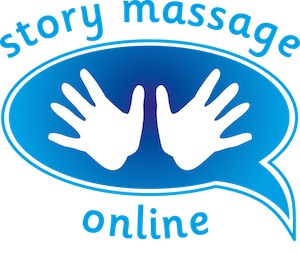 Module 2 – The ten Story Massage strokes Slide 3 Inspiration - The Circle Objects: Actions: Emotions: © Story Massage Training and Resources 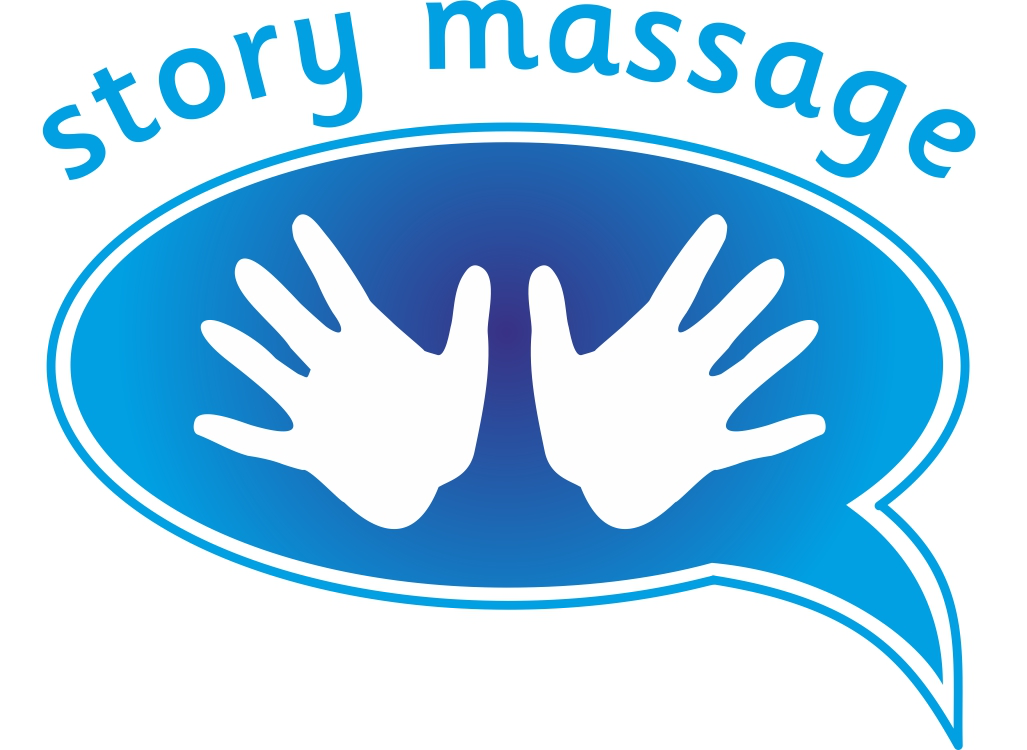  www.storymassage.co.uk Module 2 – The ten Story Massage strokes Slide 5 Inspiration - The Wave Objects: Actions: Emotions: © Story Massage Training and Resources www.storymassage.co.uk Module 2 – The ten Story Massage strokes Slide 7 Inspiration - The Fan Objects: Actions: Emotions: © Story Massage Training and Resources   www.storymassage.co.uk Module 2 – The ten Story Massage strokes Slide 9 Inspiration - The Walk Objects: Actions: Emotions: © Story Massage Training and Resources www.storymassage.co.uk Module 2 – The ten Story Massage strokes Slide 11 Inspiration - The Drum Objects: Actions: Emotions: © Story Massage Training and Resources www.storymassage.co.uk Module 2 – The ten Story Massage strokes Slide 13 Inspiration - The Claw Objects: Actions: Emotions: © Story Massage Training and Resources www.storymassage.co.uk Module 2 – The ten Story Massage strokes Slide 15 Inspiration - The Squeeze Objects: Actions: Emotions: © Story Massage Training and Resources www.storymassage.co.uk Module 2 – The ten Story Massage strokes Slide 17 Inspiration - The Bounce Objects: Actions: Emotions: © Story Massage Training and Resources www.storymassage.co.uk Module 2 – The ten Story Massage strokes Slide 19 Inspiration - The Sprinkle Objects: Actions: Emotions: © Story Massage Training and Resources www.storymassage.co.uk Module 2 – The ten Story Massage strokes Slide 21 Inspiration - The Calm Objects: Actions: Emotions: © Story Massage Training and Resources www.storymassage.co.uk